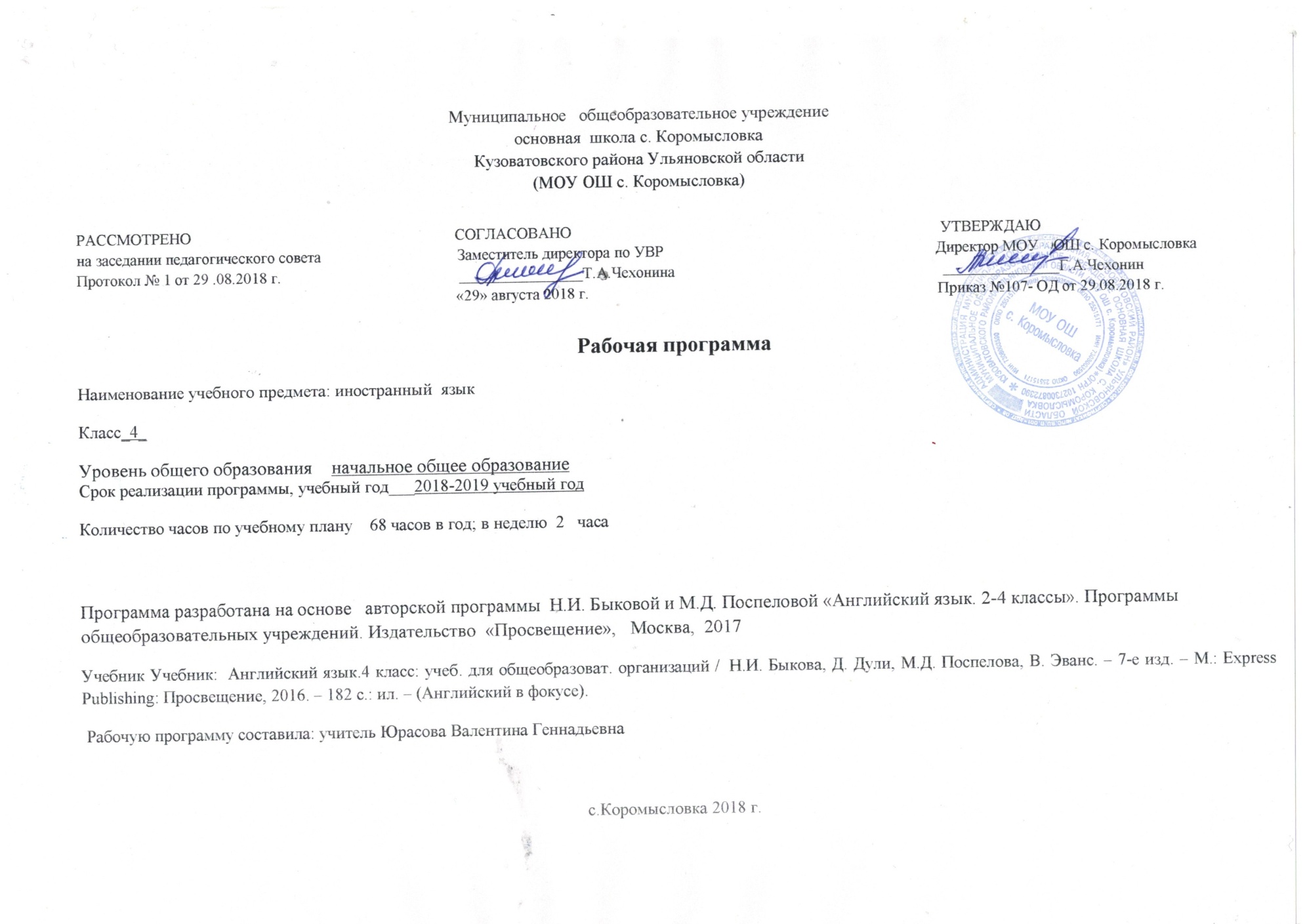 Данная рабочая программа составлена в соответствии с требованиями Федерального государственного образовательного стандарта начального образования, с учётом концепции духовно-нравственного воспитания и планируемых результатов освоения основной образовательной программы начального общего образования и на основании авторских  программ для 2-4 классов под ред. Н.И. Быковой и М.Д. Поспеловой. М.: Просвещение; UK.: Express Publishing, 2012. Программа направлена на формирование коммуникативной компетенции, т.е. способности и готовности осуществлять иноязычное межличностное и межкультурное общение с носителями языка и реализуется через учебно-методический комплекс «Английский в фокусе», 4 класс («Spotlight»), рекомендованный Министерством образования РФ.В соответствии  с Федеральным базисным учебным планом для общеобразовательных учреждений образовательная программа для 4 класса предусматривает обучение английского языка в объеме 2 часа в неделю из федерального компонента (всего 68 часов).Планируемые результаты освоения учебного предметаЛичностные результаты1. Формирование чувства гордости за свою Родину, российский народ и историю России; осознание своей этнической и национальной принадлежности, формирование ценностей многонационального российского общества; становление гуманистических и демократических ценностных ориентаций.2. Формирование целостного, социально ориентированного взгляда на мир в его органичном единстве и разнообразии природы, народов, культур и религий.3. Формирование уважительного отношения к иному мнению, истории и культуре других народов.4. Овладение начальными навыками адаптации в динамично изменяющемся и развивающемся мире.5. Принятие и освоение социальной роли обучающегося, развитие мотивов учебной деятельности и формирование личностного смысла учения.6. Развитие самостоятельности и личной ответственности за свои поступки, в том числе в информационной деятельности, на основе представлений о нравственных нормах, социальной справедливости и свободе.7. Формирование эстетических потребностей, ценностей и чувств.8. Развитие этических чувств, доброжелательности и эмоционально-нравственной отзывчивости, понимания и сопереживания чувствам других людей.9. Развитие навыков сотрудничества со взрослыми и сверстниками в различных социальных ситуациях, умения не создавать конфликтов и находить выходы из спорных ситуаций.10. Формирование установки на безопасный, здоровый образ жизни, мотивации к творческому труду, к работе на результат, бережному отношению к материальным и духовным ценностям.Метапредметныерезультаты1. Овладение способностью принимать и сохранять цели и задачи учебной деятельности, поиска средств её осуществления.2. Формирование умения планировать, контролировать и оценивать учебные действия в соответствии с поставленной задачей и условиями её реализации, определять наиболее эффективные способы достижения результата.3. Использование знаково-символических средств представления информации.4.Активное использование речевых средств и средств для решения коммуникативных и познавательных задач.5. Использование различных способов поиска (в справочных источниках), сбора, обработки, анализа, организации, передачи и интерпретации информации.6. Овладение навыками смыслового чтения текстов различных стилей и жанров в соответствии с целями и задачами: осознанно строить речевое высказывание в соответствии с задачами коммуникации и составлять тексты в устной и письменной формах.7. Овладение логическими действиями сравнения, анализа, синтеза, обобщения, классификации по родовидовым признакам, установления аналогий и причинно-следственных связей, построения рассуждений, отнесения к известным понятиям.8. Готовность слушать собеседника и вести диалог, признавать возможность существования различных точек зрения и права каждого иметь свою, излагать своё мнение и аргументировать свою точку зрения и оценки событий.9. Определение общей цели и путей её достижения; умение договариваться о распределении функций и ролей в совместной деятельности; осуществлять взаимный контроль в совместной деятельности, адекватно оценивать собственное поведение и поведение окружающих.10. Готовность конструктивно разрешать конфликты посредством учёта интересов сторон и сотрудничества.11. Овладение начальными сведениями о сущности и особенностях объектов, процессов и явлений действительности в соответствии с содержанием учебного предмета «Английский  язык».12. Овладение базовыми предметными и межпредметными понятиями, отражающими существенные связи и отношения между объектами и процессами.13. Умение работать в материальной и информационной среде начального общего образования (в том числе с учебными модулями) в соответствии с содержанием учебного предмета «Английский язык».Предметные Ученик научится:В русле говорения1. Диалогическая форма Уметь вести:этикетные диалоги в типичных ситуациях бытового, учебно-трудового и межкультурного общения, в том числе полученные с помощью средств коммуникации;диалог-расспрос (запрос информации и ответ на него);диалог-побуждение к действию. 2. Монологическая формаУметь пользоваться:основными коммуникативными типами речи: описание, рассказ, характеристика (персонажей).В русле аудированияВоспринимать на слух и понимать:речь учителя и одноклассников в процессе общения на уроке и вербально/невербально реагировать на услышанное;небольшие доступные тексты в аудиозаписи, построенные в основном на изученном языковом материале, в том числе полученные с помощью средств коммуникации.В русле чтенияЧитать:вслух небольшие тексты, построенные на изученном языковом материале;про себя и понимать тексты, содержащие как изученный языковой материал, так и отдельные новые слова, находить в тексте необходимую информацию (имена персонажей, где происходит действие и т. д.).В русле письма Владеть:умением выписывать из текста слова, словосочетания и предложения;основами письменной речи: писать по образцу поздравление с праздником, короткое личное письмо.           Языковые средства и навыки пользования имиГрафика, каллиграфия, орфография. Все буквы английского алфавита. Основные буквосочетания. Звуко-буквенные соответствия. Знаки транскрипции. Апостроф. Основные правила чтения и орфографии. Написание наиболее употребительных слов, вошедших в активный словарь.Фонетическая сторона речи. Адекватное произношение и различение на слух всех звуков и звукосочетаний английского языка. Соблюдение норм произношения: долгота и краткость гласных, отсутствие оглушения звонких согласных в конце слога или слова, отсутствие смягчения согласных перед гласными. Дифтонги. Связующее “r” (there is/there are). Ударение в слове, фразе. Отсутствие ударения на служебных словах (артиклях, союзах, предлогах). Членение предложений на смысловые группы. Ритмико-интонационные особенности повествовательного, побудительного и вопросительного (общий и специальный вопросы) предложений. Интонация перечисления. Чтение по транскрипции изученных слов. Лексическая сторона речи. Лексические единицы, обслуживающие ситуации общения в пределах тематики начальной школы, в объёме 500 лексических единиц для двустороннего (рецептивного и продуктивного) усвоения, простейшие устойчивые словосочетания, оценочная лексика и речевые клише как элементы речевого этикета, отражающие культуру англоговорящих стран. Интернациональные слова (например, project, portfolio, garage, tennis). Начальное представление о способах словообразования: суффиксация (суффиксы -еr, -от, -tion, -ist, -ful, -ly, -teen, -ty, -th) teach – teacher, friend – friendly, словосложение (postcard), конверсия (play – to play).Грамматическая сторона речи. Основные коммуникативные типы предложений: повествовательное, вопросительное, побудительное. Общий и специальный вопросы. Вопросительные слова: what, who, when, where, why, how. Порядок слов в предложении. Утвердительные и отрицательные предложения. Простое предложение с простым глагольным сказуемым (Не speaks English.), составным именным (My family is big.) и составным глагольным (I like to dance. She can skate well.) сказуемым. Побудительные предложения в утвердительной (Help me, please.) и отрицательной (Don’t be late!) формах. Безличные предложения в настоящем времени (It is cold. It’s five o’clock.). Предложения с оборотом there is/there are. Простые распространённые предложения. Предложения с однородными членами. Сложносочинённые предложения с союзами and и but. Сложноподчинённые предложения с союзом because.Правильные и неправильные глаголы в Present, Future, Past Simple. Неопределённая форма глагола. Глагол-связка to be. Модальные глаголы can, may, must, have to. Глагольные конструкции “I’d like to ...”. Существительные в единственном и множественном числе (образованные по правилу и исключения), существительные с неопределённым, определённым и нулевым артиклем.       Притяжательный падеж имён существительных. Прилагательные в положительной, сравнительной и превосходной степени, образованные по правилам и исключения.Местоимения: личные (в именительном и объектном падежах), притяжательные, вопросительные, указательные (this/these, that/those), неопределённые (some, any – некоторые случаи употребления).Наречиявремени (yesterday, tomorrow, never, usually, often, sometimes). Наречия степени (much, little, very). Количественные числительные до 100, порядковые числи­тельные до 30. Наиболееупотребительныепредлоги: in, on, at, into, to, from, of, with.Ученик получит возможность научиться:-использовать приобретенные знания и коммуникативные умения в практической деятельности и повседневной жизни для:- устного общения с носителями английского языка в доступных младшим школьникам пределах; развития дружелюбного отношения к представителям других стран;- преодоления психологических барьеров в использовании английского языка как средства общения;- ознакомления с детским зарубежным фольклором;- более глубокого осознания некоторых особенностей родного языка.- преодоления психологических барьеров в использовании английского языка как средства общения;Общая характеристика учебного предмета Изучение иностранного языка способствует развитию коммуникативных способностей младших школьников, что положительно сказывается на развитии речи учащихся на родном языке; развитию их познавательных способностей; формированию общеучебных умений учащихся. Деятельностный характер предмета  соответствует природе младшего школьника, воспринимающего мир целостно, эмоционально и активно. Это позволяет включать иноязычную речевую деятельность в другие виды деятельности, свойственные ребенку данного возраста (игровую, эстетическую и т.п.) и дает возможность осуществлять разнообразные метапредметные связи.Предметное содержание учебного курсаПредметное содержание устной и письменной речи соответствует образовательным и воспитательным целям, а также интересам и возрастным особенностям младших школьников и включает следующие темы и элементы образовательного стандарта:Игрушки. Школьные принадлежности.Я и моя семья.Я и мои друзья.Мой дом: предметы мебели и интерьера.Небольшие простые произведения детского фольклора – стихи, песни, сказки            Страны изучаемого языка и родная страна.            Мир моих увлечений.            Профессии            Еда            Животные            Семейные праздники             ПогодаТематическое  планированиеВесь учебный материал УМК «Английский в фокусе-4» распределен по 8 модулям, которые посвящены изучению следующих учебных ситуаций:РазделТема урокаКол-во часовВводный модуль “Повторение”Повторение2Одна большая семья.2Мой лучший друг1Артур и Раскал1Голди и три медведя1Англоязычные страны мира.1Теперь я знаю.1Тест 1.1Модуль 2 “Рабочий день!”Ветеринарная лечебница.1Работай и играй!1Артур и Раскал1Голди и три медведя.1Кем хотят стать школьники в России.1Теперь я знаю1Модуль 3 “Вкусная еда!”Пиратский фруктовый салат. Употребление наречий степени. Учатся читать букву «С»2Приготовьте еду. Знакомство с новой лексикой. Этикетный диалог «В магазине».1Голди и три медведя. Слушают и читают третий эпизод сказки.2Что тебе нужно к чаю? Чтение и текстов о традиционных десертах в Великобритании и в России.1Теперь я знаю! Задания на закрепление языкового материала модуля1Тест 3.1«В зооопарке»Смешные животные. Составление диалогов. Употребление настоящего простого и настоящего продолженного времени.2Дикие животные. Образование сравнительной степени прилагательных.2Голди и три медведя. Слушают и читают четвёртый эпизод сказки.1Животным нужна наша помощь. Чтение и обсуждение текстов о коалах в Австралии и о зубрах в России.1Теперь я знаю. Задания на закрепление языкового материала модуля1Модульный тест 41Счастливого Нового года. Чтение новогоднее обещание Лулу и написание своего обещания.1Модуль 5 “Где вы были вчера?”Чайная вечеринка. Знакомство с новой лексикой. Прослушивание диалогов. Чтение сюжетного диалога.2Вчера! Чтение текстов и выбор1Вчера. Веселье в школе. Знакомство с порядковыми числительными, образованными по правилу.1Голдилокс и три медведя. Слушают и читают пятый эпизод сказки.1День в городе. Чтение текста о дне рождения английской школьницы.1Теперь я знаю! Подготовка я к выполнению модульного теста1Модульный тест 51Модуль 6 “Расскажи сказку!”Заяц и черепаха. Прослушивание и чтение сказки.2Жили-были..Употреблением правильных глаголов в отрицательной и вопросительной форме прош. времени2Голдилокс и три медведя. Слушают и читают эпизод сказки.1Мир сказки. Мир сказок! Читают небольшие произведения английского и американского детского фольклора1Теперь я знаю. Задания на закрепление языкового материала модуля.1Модульный тест 61Модуль 7 "Памятные дни"Лучшие времена. Диалоги.2Магические моменты. Аудирование.2Голдилокс и 3 медведя1Памятные дни. Чтение и письмо.1Теперь я знаю1Модульный тест 71Модуль 8 “Places to Go!” Места для посещенийВпереди хорошие времена1Впереди хорошие времена 21Здравствуй, солнечный свет!2Голдилокс и три медведя1Путешествовать весело1Теперь я знаю!1Модульный тест 81Резервный урок3ИТОГО:68 часов